                           Муниципальное бюджетное общеобразовательное учреждениеРябчевская средняя общеобразовательная школа    242235, Брянская область, Трубчевский район, с. Рябчевск, ул. Школьная, д. 2тел.: 8(48352) 9 – 44 – 34, e-mail: elena.khramogina@yandex.ruИНН / КПП 3230006757 / 325201001 ОКПО 22327762, ОГРН 1023202937262ПРИКАЗ№ 91                                                                                                         от 30.12.2022 г.О внесении изменений в Положение по организации питанияМБОУ Рябчевская СОШ     На основании постановления администрации Трубчевского муниципального района «О внесении изменений в Положение о порядке организации качественного горячего питания обучающихся общеобразовательных организаций Трубчевского муниципального района от 30.12.2022 г. № 1139 ПРИКАЗЫВАЮ:Внести следующие изменения в Положение об организации питания обучающихся МБОУ Рябчевская СОШ», утверждённое приказом МБОУ Рябчевская СОШ от 31.08.2022  № 58/5 (далее - Положение): Первый абзац подпункта 7.1. Положения изложить в редакции:«обучающимся 1-4 классов общеобразовательной организации –  59,35 рублей, в том числе: 53,00 рублей – за счет поступления из федерального бюджета, 3,38 рублей – за счет средств областного бюджета, 2,97 рублей – за счет средств местного бюджета на одного учащегося за каждый день фактического посещения общеобразовательной организации»; 2. Настоящий приказ вступает в силу со дня его официального опубликования и распространяется на правоотношения, возникшие с 1 января 2023 года.3. Ответственному за сайт Авдеенко И.В. настоящий приказ разместить на официальном сайте МБОУ Рябчевская СОШ в сети  Интернет.4. Социальному педагогу Яковиной А.М. и повару школы Артеменковой Л.С. руководствоваться настоящим приказом при организации питания обучающихся.5. Контроль за исполнением настоящего приказа оставляю за собой.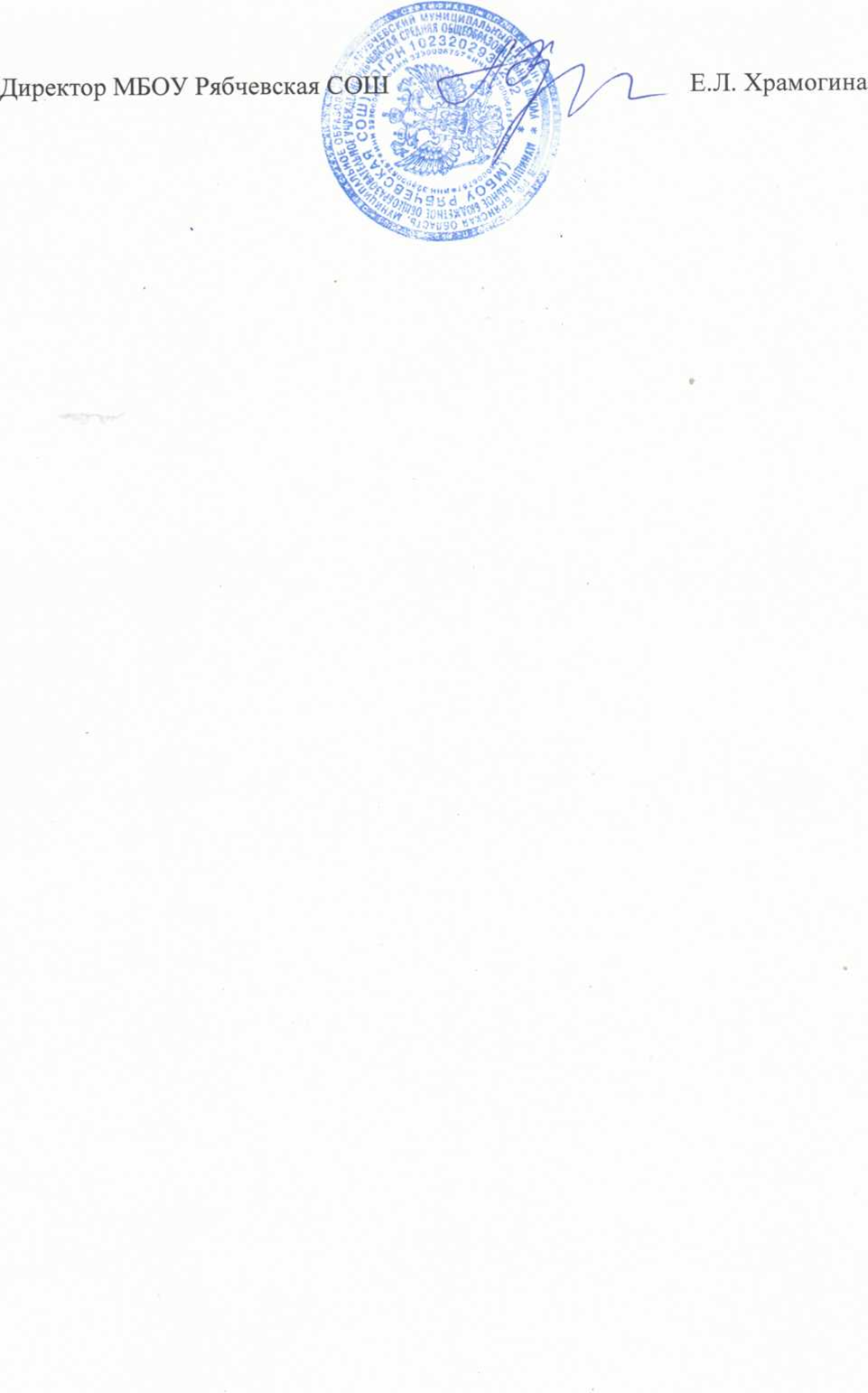 